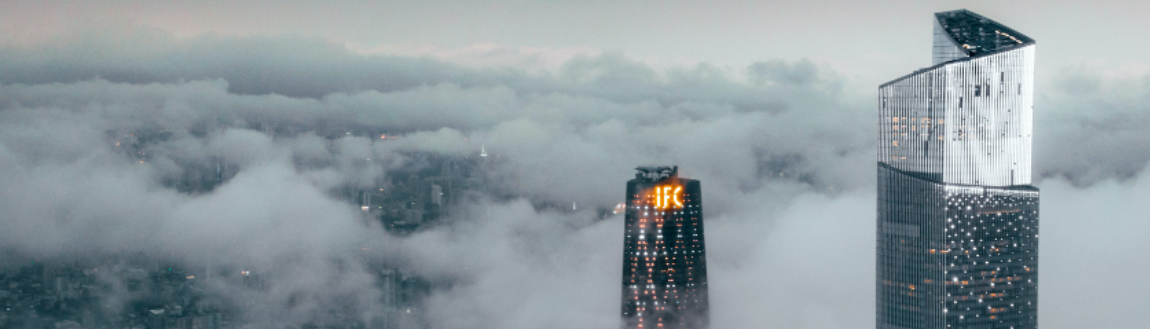 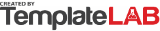 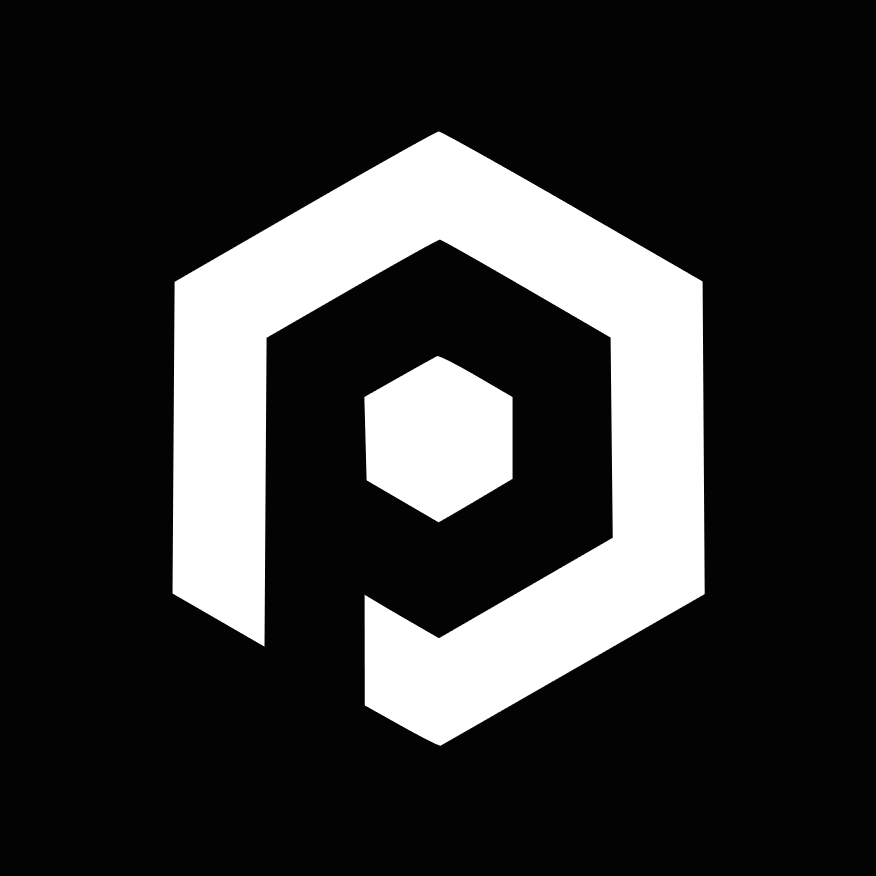 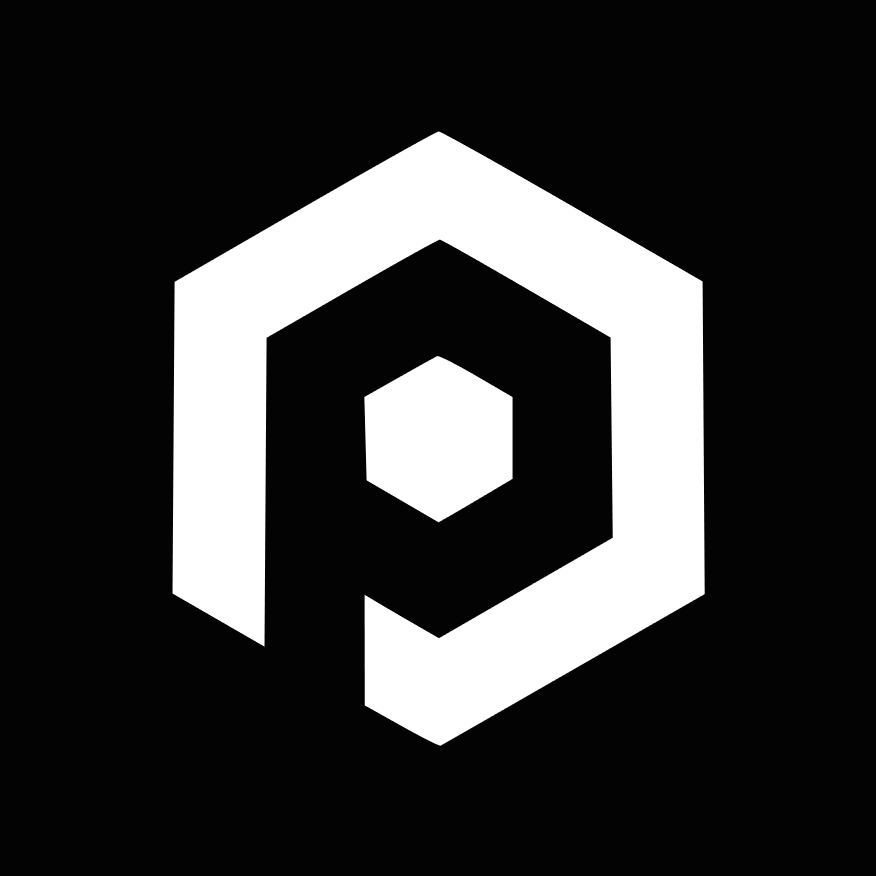 INVOICEINVOICEINVOICE #10000-520002DATE05/05/2023WORK ORDER #23-0001SERVICE PROVIDERSERVICE PROVIDERCompany NameBILLCompany NameCompany NameCompany NameINFOINFOStreet Address TOID: 220254ID: 220254ID: 220254City, ST  ZIPStreet AddressStreet AddressStreet AddressPhone: (555) 800-7755City, ST  ZIPCity, ST  ZIPCity, ST  ZIPFax: (0555) 800-7756Phone: (555) 222-3333Phone: (555) 222-3333Phone: (555) 222-3333HOURLY SERVICESHOURSRATEAMOUNTAssistance with the upper-level decision-makingAssistance with the upper-level decision-makingAssistance with the upper-level decision-making20$400.00$8,000.00Restructuring email onboarding campaigns assistanceRestructuring email onboarding campaigns assistanceRestructuring email onboarding campaigns assistance10$100.00$1,000.00Analytics to reduce costs and increase business efficiencyAnalytics to reduce costs and increase business efficiencyAnalytics to reduce costs and increase business efficiency15$250.00$3,750.00Checks - adhering to federal laws and regulationsChecks - adhering to federal laws and regulationsChecks - adhering to federal laws and regulations10$150.00$1,500.00Raising awareness of all legalitiesRaising awareness of all legalitiesRaising awareness of all legalities5$200.00$1,000.00Subtotal$15,250.00Tax Rate20.0%OTHER SERVICES AND CHARGESOTHER SERVICES AND CHARGESAMOUNTTravel ExpensesTravel ExpensesTravel ExpensesTravel ExpensesTravel Expenses$4,000.00Printing ServicesPrinting ServicesPrinting ServicesPrinting ServicesPrinting Services$800.00Subtotal$4,800.00Tax Rate10.0%OTHER COMMENTSOTHER COMMENTSPayment due in 60 daysPayment due in 60 daysTotal TaxTotal Tax$3,530.00Please include the invoice number on your checkPlease include the invoice number on your checkShipping & HandlingShipping & Handling$0.00 Discount Discount$580.00Thank You For Your Business!Thank You For Your Business!TOTAL$23,000.00© TemplateLab.com © TemplateLab.com © TemplateLab.com 